БиблиотекаФилиала ОмГПУ в г. ТареБЮЛЛЕТЕНЬНОВЫХ  ПОСТУПЛЕНИЙ(октябрь – декабрь)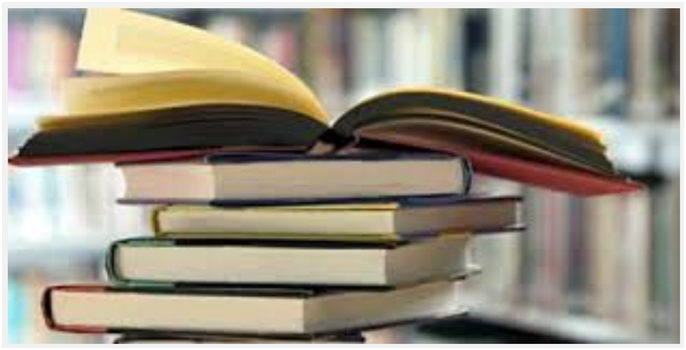 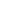 Тара 20132  Естественные науки2  Естественные науки2  Естественные науки   20.1   Человек и окружающая среда. Экология человека. Экология в целом   20.1   Человек и окружающая среда. Экология человека. Экология в целом   20.1   Человек и окружающая среда. Экология человека. Экология в целом20.1я73Ш 59Шилов И.А. Экология : учебник / И. А. Шилов. - 7-е изд. - М. : Юрайт, 2011. - 512 с. : рис., табл. - (Основы наук). - Библиогр.: с.: 498-510 Экземпляры: всего:1 - ЧЗ(1).22  Физико-математические науки22  Физико-математические науки22  Физико-математические науки22.1я73П 35Письменный Д.Т.Конспект лекций по высшей математике / Д.Т. Письменный. - М. : Айрис-ПрессЧ.1. - 10-е изд. - 2010. - 288 с. : рис., табл. - (Высшее образование) Экземпляры: всего:2 - ЧЗ(2).22.1я73П 35Письменный Д.Т.Конспект лекций по высшей математике / Д.Т. Письменный. - М. : Айрис-ПрессЧ.2. - 7-е изд. - 2011. - 256 с. : рис., табл. - (Высшее образование) Экземпляры: всего:2 - ЧЗ(2).3  Техника. Технические науки в целом3  Техника. Технические науки в целом3  Техника. Технические науки в целом32.973    Компьютеры (электронно-вычислительные машины)32.973    Компьютеры (электронно-вычислительные машины)32.973    Компьютеры (электронно-вычислительные машины)32.973.26-018я73П 78Программирование. В 2-х т. : учебник. - М. : АкадемияТ.1 / под ред. Н. И. Пака. - 2013. - 272 с. : рис., табл. - (Высшее профессиональное образование. Бакалавриат). - Библиогр.: с.: 266 Экземпляры: всего:3 - ЧЗ(1), АБ(2).32.973.26-018я73П 78Программирование. В 2-х т. : учебник. - М. : АкадемияТ.2 / под ред. Н. И. Пака. - 2013. - 240 с. : рис., табл., портр. - (Высшее профессиональное образование. Бакалавриат). - Библиогр.: с.: 236-237 Экземпляры: всего:3 - ЧЗ(1), АБ(2).32.973я73И 74Информатика : учебное пособие / под ред. В. Л. Матросова. - М. : Академия, 2012. - 336 с. Экземпляры: всего:5 - ЧЗ(1), МКМФ(1), АБ(3).36.996    Специальная кулинария36.996    Специальная кулинария36.996    Специальная кулинария36.996Э 68Энциклопедия православной кухни / сост.: О. А. Кузенков, Г. В. Кузенкова. - М. : Риза ; Нижний Новгород : Христианская библиотека, 2010. - 656 с. - Библиогр.: с.: 624-625 Экземпляры: всего:1 - ЧЗ(1).37.279    Домоводство37.279    Домоводство37.279    Домоводство37.279Э 68Энциклопедия православного домоводства : книга советов, полезных в хозяйстве, ремёслах, искусстве. - Воронеж : Благословение, 2008. - 512 с. : рис., фот. Экземпляры: всего:1 - АБ(1).5   Здравоохранение. Медицинские науки 5   Здравоохранение. Медицинские науки 5   Здравоохранение. Медицинские науки 51.1(2Рос),592В 55Вишнёв В.Н. Трезвая жизнь : как преодолеть алкоголизм / В. Н. Вишнёв, В. А. Цыганков. - М. : Добрые книжки, 2011. - 112 с. : табл. Экземпляры: всего:1 - ЧЗ(1).53.59В 55Вишнёв В.Н. Здоровье пожилым: советы врача / В. Н. Вишнёв. - М. : Добрые книжки, 2010. - 176 с Экземпляры: всего:1 - АБ(1).60   Общественные науки в целом60   Общественные науки в целом60   Общественные науки в целом60.5я73В 67Волков Ю.Г. Социология: учебник / Ю. Г. Волков. - Ростов н/Д : Феникс, 2012. - 672 с. : рис., табл. - (Высшее образование). - Библиогр. Экземпляры: всего:1 - ЧЗ(1).60.841я73К 64Коноваленко, Марина Юрьевна. Деловые коммуникации : учебник для бакалавров / М. Ю. Коноваленко, В. А. Коноваленко. - М. : Юрайт, 2014. - 480 с. : рис., табл. - (Бакалавр. Базовый курс). - Библиогр.: с.: 467-468 Экземпляры: всего:3 - ЧЗ(1), АБ(2).63  История. Исторические науки63  История. Исторические науки63  История. Исторические науки63.3(2)534Г 72Государь на фронте. Воспоминания. Сэр Джон Хэнбери-Уильямс Император Николай II, каким я его знал. П.К. Кондзеровский В Ставке Верховного : сборник / сост. С. Лизунов. - М. : Русский Хроногафъ, 2012. - 272 с. : фот. Экземпляры: всего:1 - АБ(1).63я73Р 41Репина Л.П. История исторического знания : учебное пособие для бакалавров / Л. П. Репина, В. В. Зверева, М. Ю. Парамонова ; под общ. ред. Л. П. Репиной. - 4-е изд., испр. и доп. - М. : Юрайт, 2013. - 288 с. - (Бакалавр. Базовый курс). - Библиогр.: с.: 282-285 Экземпляры: всего:3 - ЧЗ(2), АБ(1).65  Экономика. Экономические науки65  Экономика. Экономические науки65  Экономика. Экономические науки65.012.3я73М 16Макроэкономика : учебник для бакалавров / под ред. С. Ф. Серёгиной. - 3-е изд., перераб. и доп. - М. : Юрайт, 2013. - 528 с. : рис., табл. - (Бакалавр. Базовый курс). - Библиогр. Экземпляры: всего:5 - ЧЗ(1), МКМФ(1), АБ(3).65.012.3я73М 16Макроэкономика. Сборник задач и упражнений : практическое пособие / под ред. С. Ф. Серёгиной. - М. : Юрайт, 2013. - 160 с. : рис., табл. - (Учебники НИУ ВШЭ). - Библиогр. Экземпляры: всего:5 - ЧЗ(1), МКМФ(1), АБ(3).65.012яЛ 61Липсиц, Игорь Владимирович. Экономика. Базовый курс : учебник для 10-11 классов общеобразовательных учреждений / И. В. Липсиц. - 16-е изд. - М. : Вита-Пресс, 2012. - 272 с. : рис., табл., фот. - Библиогр.: с.: 271-272 Экземпляры: всего:1 - МКМФ(1).65.049(2Рос)я73Р 32Региональная экономика : учебник / под ред. Т. Г. Морозовой. - 4-е изд., перераб. и доп. - М. : ЮНИТИ, 2009. - 528 с. : табл. - (Золотой фонд российских учебников) Экземпляры: всего:1 - ЧЗ(1).65.052.206.1я73Р 58Ровенских, Валентина Анатольевна. Бухгалтерская (финансовая) отчётность : учебник / В. А. Ровенских, И. А. Слабинская. - М. : Дашков и К", 2014. - 364 с. : табл. - (Учебные издания для бакалавров). - Библиогр.: с.: 360-363 Экземпляры: всего:3 - ЧЗ(1), АБ(2).65.26в631я73С 17Самаров К.Л. Финансовая математика. Сборник задач с решениями : учебное пособие / К. Л. Самаров. - М. : Альфа-М : Инфра-М, 2011. - 80 с. : табл. - Библиогр.: с.: 76 Экземпляры: всего:3 - ЧЗ(1), АБ(2).65.26в631я73Ф 59Финансовая математика : учебное пособие / П. Н. Брусов [и др.]. - 2-е изд., стереотип. - М. : КноРус, 2013. - 224 с. : рис. - (Бакалавриат). - Библиогр.: с.: 221 Экземпляры: всего:3 - ЧЗ(1), АБ(2).65.291.3я73М 27Маркетинг: теория и практика : учебное пособие для бакалавров / под общ. ред. С. В. Карповой. - М. : Юрайт, 2013. - 416 с. : рис., табл. - (Бакалавр. Базовый курс). - Библиогр. Экземпляры: всего:5 - ЧЗ(1), МКМФ(1), АБ(3).65.29я73Ч-16Чалдаева Л.А. Экономика предприятия : учебник для бакалавров / Л. А. Чалдаева. - 3-е изд., перераб. и доп. - М. : Юрайт, 2013. - 416 с. : рис., табл. - (Бакалавр. Базовый курс). - Библиогр.: с.: 407-410 Экземпляры: всего:5 - ЧЗ(1), МКМФ(1), АБ(3).65ся73А 40Акперов И.Г. Информационные технологии в менеджменте : учебник / И. Г. Акперов, А. В. Сметанин, И. А. Коноплёва. - М. : Инфра-М, 2014. - 400 с. : рис., табл. - (Высшее образование. Бакалавриат). - Библиогр.: с.: 394-397 Экземпляры: всего:3 - ЧЗ(1), АБ(2).65ся73И 74Информационные системы и технологии в экономике и управлении : учебник / под ред. В. В. Трофимова. - 3-е изд., перераб. и доп. - М. : Юрайт, 2012. - 528 с. : рис., табл. - (Бакалавр. Базовый курс). - Библиогр. Экземпляры: всего:3 - ЧЗ(1), АБ(2).66  Политика. Политическая наука66  Политика. Политическая наука66  Политика. Политическая наука66.0я73Г 13Гаджиев, Камалудин Серажудинович. Политология. Базовый курс : учебник / К. С. Гаджиев. - 2-е изд., перераб. и доп. - М. : Юрайт, 2011. - 512 с. - (Основы наук). - Библиогр.: с.: 503-505 Экземпляры: всего:1 - ЧЗ(1).66.3(2Рос),5Д 53Дмитриев П.И. Как осознать себя? : Россия: вера, народ, судьба / П. И. Дмитриев. - СПб. : Сатисъ : Держава, 2007. - 144 с. - Библиогр.: с.: 139-141 Экземпляры: всего:2 - АБ(2).67  Право.  Юридические науки67  Право.  Юридические науки67  Право.  Юридические науки67.0я73П 68Правоведение: учебник / под ред. А. В. Малько. - 5-е изд., стереотип. - М. : КноРус, 2010. - 400 с. - Библиогр.: с.: 398-399 Экземпляры: всего:1 - ЧЗ(1).67.410.1я73А 94Афанасьев С.Ф. Гражданское процессуальное право : учебник для бакалавров / С. Ф. Афанасьев, А. И. Зайцев. - 5-е изд., перераб. и доп. - М. : Юрайт, 2014. - 704 с. - (Бакалавр. Базовый курс). - Библиогр.: с.: 692-702 Экземпляры: всего:3 - ЧЗ(1), АБ(2).67.410.1я73Л 33Лебедев М.Ю. Гражданский процесс : учебник для бакалавров / М. Ю. Лебедев. - 4-е изд., перераб. и доп. - М. : Юрайт, 2013. - 448 с. - (Бакалавр. Базовый курс). - Библиогр.: с.: 440-447 Экземпляры: всего:3 - ЧЗ(1), АБ(2).67.410.2я73У 26Уголовный процесс: учебник / под ред. В. П. Божьева. - 4-е изд., перераб. и доп. - М. : Юрайт, 2014. - 576 с. - (Бакалавр. Базовый курс). - Библиогр. Экземпляры: всего:3 - ЧЗ(1), АБ(2).67.7А 18Авдонкин В.С. Правоохранительные органы : в схемах с комментариями / В. С. Авдонкин. - 4-е изд., перераб. и доп. - М. : Эксмо, 2008. - 288 с Экземпляры: всего:1 - ЧЗ(1).67.7(2Рос)я73П 68Правоохранительные органы Российской Федерации : учебник для бакалавров / под ред. В. М. Бозрова ; рук. авт. коллектива В. Н. Смирнов. - М. : Юрайт, 2013. - 416 с.. Экземпляры: всего:3 - ЧЗ(1), АБ(2).68  Военное дело. Военная наука68  Военное дело. Военная наука68  Военное дело. Военная наука68.903я73В 68Волобуева Н.А. Опасности природного характера и защита от них : учебное пособие / Н. А. Волобуева, С. В. Петров. - Новосибирск : Арта, 2011. - 256 с. : табл., фот. - (Безопасность жизнедеятельности). - Библиогр.: с.: 213-214 Экземпляры: всего:1 - ЧЗ(1).68.903я73И 12Иашвили, Мириан Вахтангович. Безопасность на дорогах и в общественном транспорте : учебное пособие / М. В. Иашвили, С. В. Петров. - Новосибирск : Арта, 2011. - 168 с. : фот. - (Безопасность жизнедеятельности). - Библиогр.: с.: 138-139 Экземпляры: всего:1 - ЧЗ(1).71  Культура. Культурология71  Культура. Культурология71  Культура. Культурология71я73К 90Культурология : учебник / под ред.: Ю. Н. Солонина, М. С. Кагана. - М. : Юрайт, 2011. - 568 с. : рис. - (Основы наук). - Библиогр. Экземпляры: всего:1 - МКФФ(1).74  Образование. Педагогическая наука74  Образование. Педагогическая наука74  Образование. Педагогическая наука74.00М 42Медведева И.Я. Родители и дети : конфликт или союз / И. Я. Медведева, Т. Л. Шишова. - Рязань : Зёрна, 2012. - 336 с. : фот. Экземпляры: всего:3 - ЧЗ(1), АБ(2).74.005.1В 77Воспитание младенцев в вере / сост. А. Ершова. - СПб. : Сатисъ, 2010. - 142 с.  Экземпляры: всего:2 - ЧЗ(1), АБ(1).74.005.1З-26Заметки о высшем искусстве / гл. ред. игумен Лонгин (Чернуха). - Киев : Киево-Печёрская Успенская Лавра, 2011. - 208 с. - (Духовное воспитание детей) Экземпляры: всего:3 - АБ(2), ЧЗ(1).74.005.1К 16Как правильно воспитать православного ребёнка. - М. : Ронда, 2008. - 128 с. Экземпляры: всего:3 - ЧЗ(1), АБ(2)Аннотация: В книге изложены педагогические наставления отцов и учителей Церкви.74.005.1К 17Калинина Г.  Отцы и дети сегодня: папам на заметку / Г. Калинина. - М.: Лепта Книга, 2008. - 96 с. Экземпляры: всего:2 - ЧЗ(1), АБ(1).74.005.1К 27Карташёв П. Разговор с молодыми о Боге, любви, красоте / П. Карташёв. - М.: Никея, 2012. - 96 сЭкземпляры: всего:1 - АБ(1).74.005.1К 90Куломзина С.С. Наша церковь и наши дети : христианское воспитание детей в современном мире / С. С. Куломзина. - М. : Образ, 2008. - 192 с Экземпляры: всего:2 - ЧЗ(1), АБ(1).74.005.1Н 32Настоящая любовь : влюблённость - начало любви / сост. Д. Г. Семеник. - Минск : Белорусский Экзархат, 2012. - 228 с Экземпляры: всего:1 - АБ(1).74.005.1Н 38Не от мира сего или в мире сём? : о воспитании в детях христианского отношения к миру. - СПб. : Сатисъ, 2011. - 64 с. - (В помощь христианину) Экземпляры: всего:1 - АБ(1).74.005.1О-57Омские областные рождественские образовательные чтения "Просвещение и нравственность: забота церкви, общества и государства" : сборник статей / под общ. ред. митрополита Омского и Тарского Владимира (Икима). - Омск : Омскбланкиздат, 2012. - 296 с. - Библиогр. Экземпляры: всего:1 - ЧЗ(1).74.005.1П 68Православная культура Омского Прииртышья : учебное пособие. - Омск : Полиграфический центр КАНЧ.I / ред.: В. С. Горбунова, Л. Ф. Ойдинская, И. И. Артамонова. - 2006. - 146 с. Экземпляры: всего:1 - ЧЗ(1).74.005.1П 83Протоиерей Владимир Башкиров Родители как воспитатели / Протоиерей Владимир Башкиров. - Минск : Белорусская Православная Церковь, 2011. - 28 с Экземпляры: всего:2 - АБ(2).74.005.1С 25Священник Михаил Шполянский Поприще, дарованное нам Богом : христианское воспитание детей в современном мире / Священник Михаил Шполянский. - 3-е изд. - М. : Образ, 2006. - 128 с Экземпляры: всего:1 - ЧЗ(1).74.005.1Ш 65Шишков, Александр Семёнович. Беседа мудрого старца с девицей юной о чувствах и словах / А. С. Шишков. - М.-СПб. : Учреждение культуры, искусства, науки и образования "Духовное преображение", 2011. - 128 с. : портр., рис. Экземпляры: всего:1 - АБ(1).74.03(2)Б 83Бородина А.В. История образования на основе традиций отечественной культуры : лекции по курсам: Основы православной культуры, История религиозной культуры, История педагогики / А. В. Бородина. - М. : Основы православной культуры, 2006. - 72 с.  Экземпляры: всего:1 - ЧЗ(1).74.041(2Рос)З-19Закон Российской Федерации "Об образовании" : от 10.07.1992 №3266-1 (с изменениями, внесёнными Федеральным законом от 27.12.2009 №374-ФЗ и вступившими в силу 29.01.2010). - М. : КноРус, 2010. - 90 с Экземпляры: всего:1 - МКФФ(1).74.047я73С 65Сорокова М.Г. Система М. Монтессори. Теория и практика : учебное пособие / М. Г. Сорокова. - 5-е изд., испр. - М. : Академия, 2013. - 384 с. : рис., табл. - (Высшее профессиональное образование). - Библиогр.: с.: 378-381 Экземпляры: всего:3 - ЧЗ(1), АБ(2).74.0я73П 24Педагогика : учебное пособие / под ред. П. И. Пидкасистого. - 2-е изд., испр. и доп. - М. : Юрайт, 2011. - 512 с. : табл. - (Основы наук). - Библиогр. Экземпляры: всего:1 - АБ(1).74.10Е 50Елжова Н.В. Формы работы в дошкольном образовательном учреждении : педсоветы, семинары, методические объединения / Н. В. Елжова. - 2-е изд. - Ростов н/Д : Феникс, 2010. - 256 с.  Экземпляры: всего:1 - ЧЗ(1).74.100.57А 16Абраменкова В.В. Во что играют наши дети. Игрушка и антиигрушка : научно-популярное исследование / В. В. Абраменкова. - 2-е изд., испр. и доп. - М. : Лепта, 2008. - 544 с. : рис., фот. - Библиогр. Экземпляры: всего:2 - ЧЗ(1), АБ(1).74.100.57А 16Абраменкова В.В. Воспитание игрой : играем вместе с ребёнком / В. В. Абраменкова. - М. : Лепта Книга, 2008. - 96 с. : рис. Экземпляры: всего:2 - ЧЗ(1), АБ(1).74.100я73М 59Микляева, Наталья Викторовна. Дошкольная педагогика. Теория воспитания : учебное пособие / Н. В. Микляева, Ю. В. Микляева. - 3-е изд., стереотип. - М. : Академия, 2013. - 208 с. - (Высшее профессиональное образование. Бакалавриат). - Библиогр.: с.: 205-206 Экземпляры: всего:3 - ЧЗ(2), АБ(1).74.102.413я73Я 96Яшина В.И. Теория и методика развития речи детей : учебник / В. И. Яшина, М. М. Алексеева ; под общ. ред. В. И. Яшиной. - 4-е изд., перераб. и доп. - М. : Академия, 2013. - 448 с. - (Высшее профессиональное образование. Бакалавриат Экземпляры: всего:5 - ЧЗ(3), АБ(2).74.104Е 50Елжова Н.В. Методическая копилка для педагогов дошкольного образовательного учреждения : пособие / Н. В. Елжова. - 2-е изд., перераб. и доп. - Ростов н/Д : Феникс, 2010. – 256 с. : рис., табл. - (Сердце отдаю детям). Экземпляры: всего:1 - ЧЗ(1).74.20.556А 16Абраменкова В.В. Ребёнок в "заэкранье" : кромешный мир компьютерных игр / В. В. Абраменкова. - М. : Лепта Книга, 2008. - 112 с. - Библиогр. Экземпляры: всего:1 - ЧЗ(1).74.200.264.3Г 65Гонеев, Александр Дмитриевич. Работа учителя с трудными подростками : учебное пособие / А. Д. Гонеев, Л. В. Годовникова. - М. : Академия, 2008. - 240 с. : табл. - (Высшее профессиональное образование). Экземпляры: всего:1 - ЧЗ(1).74.200.51И 80Ириней, епископ Екатеринбургский и Ирбитский О воспитании детей / Ириней, епископ Екатеринбургский и Ирбитский. - М. : Сибирская Благозвоница, 2007. - 128 с Экземпляры: всего:3 - ЧЗ(1), АБ(2).74.200.556С 25Священник Алексий Мороз Уроки трезвости / Священник Алексий Мороз, В. А. Цыганков. - М. : Смирение, 2009. - 304 с Экземпляры: всего:2 - ЧЗ(1), АБ(1).74.204.22Б 90Буданова Г.П. Справочник классного руководителя : пособие для учителей общеобразовательных учреждений / Г. П. Буданова, Л. Н. Буйлова. - М. : Просвещение, 2011. - 256 с. : табл. - (Работаем по новым стандартам). - Библиогр. Экземпляры: всего:2 - ЧЗ(2).74.20я73М 67Митяева, Анна Михайловна. Здоровьесберегающие педагогические технологии : учебное пособие / А. М. Митяева. - 3-е изд., перераб. и доп. - М. : Академия, 2012. - 208 с. : рис., табл. - (Высшее профессиональное образование. Бакалавриат). - Библиогр.: с.: 197-201 Экземпляры: всего:5 - ЧЗ(1), АБ(4).74.244.4я73З-38Захарова, Ирина Гелиевна. Информационные технологии в образовании : учебник / И. Г. Захарова. - 8-е изд., перераб. и доп. - М. : Академия, 2013. - 208 с. : рис., табл. - (Высшее профессиональное образование. Бакалавриат). - Библиогр.: с.: 202-203 Экземпляры: всего:5 - ЧЗ(1), АБ(4).74.262.21Ш 95Шуба, Михаил Юрьевич. Учим творчески мыслить на уроках математики : пособие для учителей общеобразовательных учреждений / М. Ю. Шуба. - М. : Просвещение, 2012. - 224 с. : рис. - (Работаем по новым стандартам). - Библиогр.: с.: 214-216 Экземпляры: всего:1 - ЧЗ(1).74.26-231П 76Примерные программы по учебным предметам. Начальная школа. В 2-х ч. - М. : ПросвещениеЧ.1. - 5-е изд., перераб. - 2011. - 400 с. : табл. - (Стандарты второго поколения) Экземпляры: всего:1 - ЧЗ(1).74.26-231П 76Примерные программы по учебным предметам. Начальная школа. В 2-х ч. - М. : ПросвещениеЧ.2. - 4-е изд., перераб. - 2011. - 232 с. : табл. - (Стандарты второго поколения) Экземпляры: всего:1 - ЧЗ(1).74.266.0Р 13Рабочие программы по обществознанию, экономике и праву : 5-9 классы / авт.-сост. Т. А. Корнева. - 3-е изд., стереотип. - М. : Планета, 2011. - 152 с. : табл. - (Образовательный стандарт) Экземпляры: всего:1 - ЧЗ(1).74.267.5К 56Ковалько, Валентина Ивановна. Поурочные разработки по физкультуре. 5-9 классы : к самостоятельной работе / В. И. Ковалько. - М. : Вако, 2013. - 400 с. : табл. - (В помощь школьному учителю). - Библиогр.: с.: 397 Экземпляры: всего:1 - ЧЗ(1).74.268.3А 23Агапова И.А. Литературные композиции : 5-11 классы / И. А. Агапова, М. А. Давыдова. - Волгоград : Учитель, 2008. - 464 с Экземпляры: всего:1 - ЧЗ(1).74.268.3я73М 54Методика обучения литературному чтению : учебник / под ред. М. П. Воюшиной. - 2-е изд., испр. - М. : Академия, 2013. - 288 с. : рис., табл. - (Высшее профессиональное образование. Бакалавриат). - Библиогр.: с.: 273-276 Экземпляры: всего:5 - ЧЗ(2), МКФФ(1), АБ(2).74.268.51И 38Изобразительное искусство. 3 класс : поурочные планы по учебнику Н.А. Горяевой, Л.А. Неменской, А.С. Питерских (под редакцией Б.М. Неменского) / авт.-сост. С. Б. Дроздова. - 2-е изд., стереотип. - Волгоград : Учитель, 2008. - 208 с. : ил. - Библиогр.: с.: 201-205 Экземпляры: всего:1 - ЧЗ(1).74.268.6Б 83Бородина А.В. История религиозной культуры : программа учебного курса для общеобразовательных школ, лицеев и гимназий / А. В. Бородина. - 6-е изд., испр. - М. : Основы православной культуры, 2007. - 64 с. - (Основы православной культуры). - Библиогр. Экземпляры: всего:1 - ЧЗ(1).74.268.6Б 83Бородина А.В. Мир вокруг и внутри нас. В 2-х ч. : учебное пособие для 2 класса / А.В. Бородина. - М. : Основы православной культурыЧ.I. - 2-е изд., испр. - 2006. - 136 с. : цв.ил., фот.цв.) Экземпляры: всего:1 - ЧЗ(1).74.268.6Б 83Бородина А.В. Мир вокруг и внутри нас. В 2-х ч. : учебное пособие для 2 класса / А.В. Бородина. - М. : Основы православной культурыЧ.II. - 2-е изд., испр. - 2006. - 120 с. : цв.ил., фот.цв.) Экземпляры: всего:1 - ЧЗ(1).74.268.6Б 83Бородина А.В. О чём рассказывают икона и Библия : рабочая тетрадь для учащихся 3 класса / А. В. Бородина. - 2-е изд., испр. - М. : Основы православной культуры, 2007. - 64 с. : ил., табл. - (История религиозной культуры) Экземпляры: всего:1 - ЧЗ(1).74.268.6Б 83Бородина А.В. Основы православной культуры : учебное пособие для основной и старшей ступеней общеобразовательных школ, лицеев, гимназий / А. В. Бородина. - 2-е изд., испр. и доп. - М. : Покров, 2003. - 288 с. : цв.ил., фот., фот.цв. - (История религиозной культуры) Экземпляры: всего:1 - ЧЗ(1).74.268.6Б 83Бородина А.В. Основы православной культуры : учебное пособие для учащихся / А. В. Бородина. - 6-е изд., испр. - М. : СофтИздат, 2011. - 240 с. : цв.ил., фот.цв. - (История религиозной культуры) Экземпляры: всего:1 - ЧЗ(1).74.268.6Б 83Бородина А.В. Основы православной культуры. Мы и наша культура : учебное пособие для 1 класса / А. В. Бородина. - 4-е изд. - М. : Основы православной культуры, 2008. - 144 с. : цв.ил., фот.цв. - (История религиозной культуры) Экземпляры: всего:1 - ЧЗ(1).74.268.6Б 83Бородина А.В. Основы православной культуры: организация курса : лекции по курсу Основы православной культуры / А. В. Бородина. - М. : Основы православной культуры, 2006. - 88 с. - Библиогр.: с.: 77-80 Экземпляры: всего:2 - ЧЗ(1), АБ(1).74.268.6Б 83Бородина А.В. Православие - культурообразующая религия России : рабочая тетрадь для учащихся 4 класса / А. В. Бородина. - М. : Основы православной культуры, 2008. - 80 с. : ил., табл. - (История религиозной культуры) Экземпляры: всего:1 - ЧЗ(1).74.65я73Б 48Бережнова, Людмила Николаевна. Этнопедагогика : учебник / Л. Н. Бережнова, И. Л. Набок, В. И. Щеглов. - 3-е изд., перераб. и доп. - М. : Академия, 2013. - 240 с. : рис., табл. - (Высшее профессиональное образование. Бакалавриат). - Библиогр.: с.: 226-231 Экземпляры: всего:3 - ЧЗ(3).74.664.6я73Ж 72Жилина, Лариса Алексеевна. Технологии социально-педагогического сопровождения детей группы риска : учебно-методическое пособие / Л. А. Жилина. - Омск : Полиграфический центр КАН, 2013. - 132 с. : рис., табл. - Библиогр.: с.: 127-131 Экземпляры: всего:32 - АБ(29), ЧЗ(2), МКПФ(1).74.903М 22Мамины проблемы : сборник статей / сост. М. Нефёдова. - М. : Лепта Книга, 2011. - 256 с. - (Взрослый разговор: библиотечка журнала "Нескучный сад") Экземпляры: всего:2 - ЧЗ(1), АБ(1).74.905.1Д 81Дудкин Е.И. Молитесь, дети, за родителей : рассказы о том, как дети приводят родителей к Богу. С приложением молитв / Е. И. Дудкин. - М. : Артос-Медиа, 2011. - 384 с. - Библиогр.: с.: 377-381 Экземпляры: всего:1 - АБ(1).74.905.1Д 81Дудкин Е.И. Молитесь, жёны и мужья : в помощь молодой семье. С приложением молитв / Е. И. Дудкин. - М. : Артос-Медиа, 2011. - 480 с. - Библиогр.: с.: 474-475 Экземпляры: всего:2 - АБ(2).74.905.1О-11О христианском браке и об обязанностях мужа и жены. Учение св. Иоанна Златоуста. - 2-е изд., доп. - М. : Покров, 2010. - 56 с. - Библиогр. Экземпляры: всего:1 - АБ(1)Аннотация: Полное и подробное изложение учения св. Иоанна Златоуста о христианском браке и об обязанностях мужа и жены.75   Физическая культура и спорт  75   Физическая культура и спорт  75   Физическая культура и спорт  75П 56Пономарёв Ф.А. Христианство и спорт: размышления на тему / Ф. А. Пономарёв. - Саратов : Изд-во Саратовской епархии, 2010. - 64 с Экземпляры: всего:1 - АБ(1).75.00я73П 58Попов Г.И. Биомеханика : учебник / Г. И. Попов. - 5-е изд., перераб. и доп. - М. : Академия, 2013. - 256 с. : рис., табл. - (Высшее профессиональное образование. Бакалавриат). - Библиогр.: с.: 251 Экземпляры: всего:3 - ЧЗ(1), АБ(2).75.08я73К 56Коваль, Валерий Иосифович. Гигиена физического воспитания и спорта : учебник / В. И. Коваль, Т. А. Родионова. - 2-е изд., стереотип. - М. : Академия, 2013. - 320 с. : рис., табл. - (Высшее профессиональное образование). - Библиогр. Экземпляры: всего:3 - ЧЗ(1), АБ(2).80   Филологические науки в целом  80   Филологические науки в целом  80   Филологические науки в целом  80Р 89Русская германистика : ежегодник Российского союза германистов. - М. : Языки славянской культурыТ.IX : Сравнительно-сопоставительные подходы в германистике / отв. ред.: Н. А. Бакши, Н. С. Бабенко. - 2012. - 366 с. : рис., табл., фот.). - Библиогр. Экземпляры: всего:1 - ЧЗ(1).80Р 89Русская германистика : ежегодник Российского союза германистов. - М. : Языки славянской культурыТ.VII : Парадигмы в языке, литературе и науке / отв. ред.: Н. А. Бакши, Н. Н. Трошина. - 2010. - 358 с. : рис., табл.). - Библиогр. Экземпляры: всего:1 - ЧЗ(1).80я73С 47Славянские чтения-8. 1150 лет славянской письменности : сборник статей межрегиональной научно-практической конференции с международным участием. 24 мая 2013 / ред.: Л. К. Анцигина, Н. А. Киселёва. - Тара : Изд-во А.А. Аскаленко, 2013. - 118 с. - Библиогр. Экземпляры: всего:1 - ЧЗ(1).81   Языкознание  81   Языкознание  81   Языкознание  81.2-03С 47Славянорусский корнеслов : язык наш - древо жизни на земле и отец наречий иных / сост., литературная обработка текста Л. С. Яковлевой. - 5-е изд. - СПб. : Ленинградское изд-во, 2011. - 416 с Экземпляры: всего:1 - ЧЗ(1).81.2АнглК 98Кэрролл, Льюис. Алиса в стране чудес. Alice in Wonderland+CD : параллельно текст на англ. и рус. яз. / Л. Кэрролл ; словарь, упражнения и комм. Е. В. Карпенко ; пер. с англ. А. Н. Рождественской ; худож. Е. В. Пуляева. - М. : Эксмо, 2009. - 272 с. : рис., табл. - (Билингва. Слушаем, читаем, понимаем) Экземпляры: всего:1 - МКФФ(1)81.2Англ-923Ш 37Шевелёва С.А. Английский для гуманитариев : учебное пособие / С. А. Шевелёва. - 2-е изд., перераб. и доп. - М. : ЮНИТИ, 2012. - 400 с. : рис., табл., портр., фот. - (The Humanities) Экземпляры: всего:2 - ЧЗ(1), АБ(1)81.2Англя73П 49Поленова А.Ю. A complete guide to modern writing forms. Современные форматы письма в английском языке : учебник / А. Ю. Поленова, А. С. Числова. - М. : Инфра-М : Академцентр, 2012. - 160 с. : табл. - (Высшее образование). - Библиогр.: с.: 157-159 Экземпляры: всего:2 - ЧЗ(2)81.2Англя73С 79Степанова С.Н. Английский язык для направления "Педагогическое образование" : учебник / С. Н. Степанова, С. И. Хафизова, Т. А. Гревцева ; под  ред. С. Н. Степановой. - 5-е изд., стереотип. - М. : Академия, 2014. - 224 с. : табл. - (Высшее профессиональное образование. Бакалавриат). - Библиогр.: с.: 221 Экземпляры: всего:10 - ЧЗ(1), МКФФ(1), АБ(8)81.2Нем-03С 30Семенюк Н.Н. Развитие сложного предложения в немецком языке XII-XVIII вв. : монография / Н. Н. Семенюк. - М. : Эйдос, 2010. - 168 с. - Библиогр.: с.: 149-160 Экземпляры: всего:1 - ЧЗ, науч. фонд(1).81.2РусТ 46Тихомиров Д.И. Букварь / Д. И. Тихомиров, Е. Н. Тихомирова. - Минск : Лучи Софии, 2011. - 128 с. Экземпляры: всего:1 - ЧЗ(1)Аннотация: Букварь Тихомирова Д.И. впервые был издан в 1872 году и выдержал 160 изданий.81.2РусЦ 93Цыбулько, Ирина Петровна. Русский язык : репетитор / И. П. Цыбулько, С. И. Львова. - М. : Эксмо, 2008. - 2008 с. : рис., табл. - (Интенсивная подготовка. Единый государственный экзамен). - Предм. указ.: с.: 203-205 Экземпляры: всего:1 - ЧЗ(1).81.2Рус-03И 79Ирзабеков, Василий (Фазиль). Русское солнце, или Новые тайны русского слова / В. Ирзабеков. - М. : Даниловский благовестник, 2011. - 496 с Экземпляры: всего:1 - ЧЗ(1).81.2Рус-2я73И 19Иваницкая, Елена Николаевна. Старославянский язык : учебник / Е. Н. Иваницкая. - 2-е изд., стереотип. - М. : Академия, 2013. - 160 с. : рис., табл. - (Высшее профессиональное образование. Бакалавриат). - Библиогр.: с.: 157 Экземпляры: всего:5 - ЧЗ(1), МКФФ(1), АБ(3).81.2Рус-2я73К 60Колесов, Владимир Викторович. Историческая грамматика русского языка : учебное пособие / В. В. Колесов. - 2-е изд., испр. - М. : Академия, 2013. - 512 с. : рис., табл. - (Высшее профессиональное образование). - Библиогр.: с.: 506-507 Экземпляры: всего:1 - ЧЗ(1).81.2Рус-5я73Д 84Дускаева Л.Р. Стилистика официально-деловой речи : учебное пособие / Л. Р. Дускаева, О. В. Протопопова. - 2-е изд., испр. - М. : Академия, 2012. - 272 с. : табл. - (Высшее профессиональное образование. Бакалавриат). - Библиогр.: с.: 261-262 Экземпляры: всего:5 - ЧЗ(1), МКФФ(1), АБ(3).81.2Рус-67я73И 19Иваницкая, Елена Николаевна. Русская диалектология : учебник / Е. Н. Иваницкая. - М. : Академия, 2013. - 128 с. : рис., табл. - (Высшее профессиональное образование. Бакалавриат). Экземпляры: всего:5 - ЧЗ(1), МКФФ(1), АБ(3).81.2Рус-923К 65Коньков В.И. Функциональные типы речи : учебное пособие / В. И. Коньков, О. В. Неупокоева. - М. : Академия, 2011. - 224 с. : табл. - (Высшее профессиональное образование).  Экземпляры: всего:2 - ЧЗ(2).83   Литературоведение  83   Литературоведение  83   Литературоведение  83.3(0)Г 61Головин Е.В. Мифомания / Е. В. Головин. - СПб. : Амфора, 2010. - 320 с Экземпляры: всего:1 - ЧЗ(1)Аннотация: Роль мифа в жизни современного человека. Автор исследует мифы разных эпох и традиций, от Древней Греции и Средневековья переходя к Новому времени и далее - к мифологии и мифомании XXI века.83.3(2Рос=Рус)6я73Р 88Русская литература XX века. 1917-1920-е годы. В 2-х кн. : учебное пособие. - М. : АкадемияКн.1 / под ред. Н. Л. Лейдермана. - 2012. - 464 с. - (Высшее профессиональное образование. Бакалавриат). - Библиогр. Экземпляры: всего:3 - ЧЗ(1), АБ(2).83.3(2Рос=Рус)6я73Р 89Русская литература XX века. 1917-1920-е годы : учебное пособие. - М. : АкадемияКн.2 / под ред. Н. Л. Лейдермана. - 2012. - 544 с. - (Высшее профессиональное образование. Бакалавриат). - Библиогр. Экземпляры: всего:3 - АБ(3).83.7я73В 24Введенская, Людмила Алексеевна. Деловая риторика : учебное пособие / Л. А. Введенская, Л. Г. Павлова. - 6-е изд., перераб. - М. : КноРус, 2012. - 416 с. : табл. - (Для бакалавров). Экземпляры: всего:5 - ЧЗ(1), МКФФ(1), АБ(3).85   Искусство. Искусствознание  85   Искусство. Искусствознание  85   Искусство. Искусствознание  85.101.(2Р53-Ом)В 93Выставка "Церковь и армия" : альбом / авт.-сост. О. Н. Крюкова. - Омск : Наследие. Диалог-Сибирь, 2003. - 112 с. : фот., фот.цв. Экземпляры: всего:2 - ЧЗ(1), АБ(1).85.14Т 66Третьяков Н.Н.  Образ в искусстве : основы композиции / Н. Н. Третьяков. - Козельск : Свято-Введенская Оптина Пустынь, 2001. - 264 с. : ил., цв.ил. - Библиогр.: с.: 250-252 Экземпляры: всего:1 - ЧЗ(1).85.315З-14Загайнова Л.Ф. Очертания птицы в глине : биография отдельного лица-Литературный материал / Л. Ф. Загайнова. - М. : PRONTO STUDIO, 2004. - 256 с. : фот., фот.цв. - Алф. указ.: с.: 251-254 Экземпляры: всего:1 - АБ(1)Аннотация: Книга о советском и российском дирижёре Иване Всеволодовиче Шпиллере (1935-2003гг.)86   Религия. Мистика. Свободомыслие86   Религия. Мистика. Свободомыслие86   Религия. Мистика. Свободомыслие86.2я73Э 17Эгильский Е.Э.  Новые религиозные движения. Современные нетрадиционные религии и эзотерические учения : учебное пособие / Е. Э. Эгильский, А. В. Матецкая, С. И. Самыгин. - М. : КноРус, 2011. - 224 с. : табл. Экземпляры: всего:1 - ЧЗ(1).86.37А 18Авва Дорофей  Душеполезные поучения и послания : с присовокуплением вопросов его и ответов на оные Варсонофия Великого и Иоанна Пророка / Авва Дорофей. - М. : Светлый берег, 2010. - 288 с Экземпляры: всего:2 - АБ(2).86.37А 76Апокалипсис в учении древнего Христианства : толкование архиепископа Аверкия (Таушева). Редакция, примечания, вступительная статья и жизнеописание автора отца Серафима (Роуза). - М. : Русский Паломник, 2008. - 272 с. : ил., фот. Экземпляры: всего:1 - АБ(1).86.37А 87Архиепископ Лука (Войно-Ясенецкий) Наука и религия / Архиепископ Лука (Войно-Ясенецкий). - М. : Образ, 2008. - 192 с Экземпляры: всего:2 - АБ(2)Аннотация: Книга помогает решить вопрос: противоречит ли наука религии.86.37Б 30Бахметева А.Н.Рассказы из истории христианской церкви. От I-го века до половины XI-го. В 2-х ч. : чтение для детей старшего возраста / Бахметева А.Н. - Печоры : Изд-во Свято-Успенского Псково-Печёрского монастыряЧ.I. - 1994. - 264 с) Экземпляры: всего:1 - АБ(1).86.37Б 30Бахметева А.Н.Рассказы из истории христианской церкви. От I-го века до половины XI-го. В 2-х ч. : чтение для детей старшего возраста / Бахметева А.Н. - Печоры : Изд-во Свято-Успенского Псково-Печёрского монастыряЧ.II. - 1994. - 278 с) Экземпляры: всего:1 - АБ(1).86.37Г 68Гордость : избранные места из творений святых отцов / сост. С. М. Масленников. - М. : Сибирская Благозвоница, 2012. - 400 с. - (Страсти - болезни души) Экземпляры: всего:1 - АБ(1).86.37Д 56Добросельский П.В. О полемических аспектах происхождения, грехопадения и цели земной жизни человека / П. В. Добросельский. - М. : Благовест, 2009. - 816 с. - (Очерки православной антропологии. Вып. 5). - Библиогр.: с.: 768-791 Экземпляры: всего:1 - АБ(1).86.37Ж 74Житие великомученика и целителя Пантелеимона : с приложением акафиста, молитв и других необходимых сведений. - М. : Артос-Медиа, 2011. - 32 с. - (Помощник и покровитель) Экземпляры: всего:1 - АБ(1).86.37Ж 74Житие великомученицы Параскевы Пятницы : с приложением акафиста, молитв и других необходимых сведений. - М. : Артос-Медиа, 2011. - 32 с. - (Помощник и покровитель) Экземпляры: всего:2 - АБ(2).86.37Ж 74Житие пророка Илии : с приложением акафиста, молитв и других необходимых сведений. - М. : Артос-Медиа, 2011. - 32 с. - (Помощник и покровитель) Экземпляры: всего:1 - АБ(1).86.37Ж 74Житие равноапостольных царя Константина и царицы Елены : с приложением акафиста, молитв и других необходимых сведений. - М. : Артос-Медиа, 2008. - 32 с. - (Помощник и покровитель) Экземпляры: всего:2 - АБ(2).86.37Ж 74Житие святителя Николая Мирликийского : с приложением акафиста, молитв и других необходимых сведений. - М. : Артос-Медиа, 2009. - 32 с. - (Помощник и покровитель) Экземпляры: всего:1 - АБ(1).86.37Ж 74Житие святителя Спиридона Тримифунтского : с приложением акафиста, молитв и других необходимых сведений. - М. : Артос-Медиа, 2011. - 32 с. - (Помощник и покровитель) Экземпляры: всего:2 - АБ(2).86.37Ж 74Житие святого апостола Андрея Первозванного : с приложением акафиста, молитв и других необходимых сведений. - М. : Артос-Медиа, 2009. - 32 с. - (Помощник и покровитель) Экземпляры: всего:1 - АБ(1).86.37Ж 74Житие святой мироносицы равноапостольной Марии Магдалины : с приложением акафиста, молитв и других необходимых сведений. - М. : Артос-Медиа, 2009. - 32 с. - (Помощник и покровитель) Экземпляры: всего:1 - АБ(1).86.37Ж 74Житие сорока мучеников севастийских : с приложением акафиста, молитв и других необходимых сведений. - М. : Артос-Медиа, 2011. - 32 с. - (Помощник и покровитель) Экземпляры: всего:2 - АБ(2).86.37З-12Заблуждения протестантизма / сост. священник Олег Наумов. - Омск : Таврический православный благовестник, 2004. - 16 с Экземпляры: всего:3 - АБ(3).86.37З-54Земная жизнь Пресвятой Богородицы и описание святых чудотворных Её икон, чтимых православной церковью, на основании Священного Писания и церковных преданий, с изображениями в тексте праздников и икон Божией Матери / сост. С. Снессорева. - Омск : Изд-во Омско-Тарской Епархии, 1996. - 464 с. : ил. Экземпляры: всего:2 - АБ(2).86.37М 67Митрофорный протоиерей Александр Введенский Бесноватые и бесы / Митрофорный протоиерей Александр Введенский. - М. : Сибирская Благозвоница, 2012. - 80 с Экземпляры: всего:1 - АБ(1).86.37М 67Митрофорный протоиерей Александр Введенский Воскресение Христово / Митрофорный протоиерей Александр Введенский. - М. : Сибирская Благозвоница, 2012. - 64 с Экземпляры: всего:1 - АБ(1).86.37П 31Печаль. Как определить Божию волю и иметь упование на Бога : избранные места из творений святых отцов / сост. С. М. Масленников. - М. : Сибирская Благозвоница, 2011. - 608 с. - (Страсти - болезни души) Экземпляры: всего:1 - АБ(1).86.37П 83Протоиерей Иоанн Мейендорф Введение в святоотеческое богословие : конспекты лекций / Протоиерей Иоанн Мейендорф. - Минск : Лучи Софии, 2007. - 384 с. - Библиогр.: с.: 377-380 Экземпляры: всего:1 - АБ(1).86.37П 83Протоиерей Иоанн Мейендорф Византийское богословие. Исторические тенденции и доктринальные темы : монография / Протоиерей Иоанн Мейендорф ; пер. с англ. В. Марутика. - Минск : Лучи Софии, 2007. - 336 с. - Библиогр.: с.: 322-334 Экземпляры: всего:1 - АБ, науч. фонд(1).86.37Р 91Руфин Аквилейский Жизнь пустынных отцев / Руфин Аквилейский. - М. : Сибирская Благозвоница, 2010. - 320 с. : фот., карты. - Библиогр. Экземпляры: всего:1 - АБ(1)Аннотация: Руфин, пресвитер Аквилейский - церковный писатель IV века.86.37Т 28Творение мира / ред.-сост. Н. С. Посадский. - М. : Сибирская Благозвоница, 2009. - 224 с Экземпляры: всего:2 - АБ(2).86.37Ф 76Фомин А.В. Доказательства существования жизни после смерти / А. В. Фомин. - М. : Новая мысль, 2007. - 512 с. - Библиогр.: с.: 500-506 Экземпляры: всего:1 - АБ(1).86.37Ш 30Шафф, Филипп. Иисус Христос - величайшее чудо истории : опровержение ложных теорий о личности Иисуса Христа и собрание свидетельств о высоком достоинстве характера, жизни и дел его со стороны неверующих / Ф. Шафф. - М. : Сибирская Благозвоница, 2011. - 304 с. - Библиогр. Экземпляры: всего:1 - АБ(1).86.372А 35Азы православия. - Почаев : Типография Почаевской Лавры, 2010. - 88 с Экземпляры: всего:1 - АБ(1).86.372А 35Азы православной жизни: руководство обретшим веру. - Киев: Летопись, 2008. - 84 с Экземпляры: всего:1 - АБ(1).86.372А 86Артемий (Радосавлевич), епископ Рашско-Призренский и Косовско-Метохийский Краткое жизнеописание святого владыки Николая / Артемий (Радосавлевич), епископ Рашско-Призренский и Косовско-Метохийский ; пер. с сербск. И. А. Чароты. - Минск : Изд-во Дмитрия Харченко, 2011. - 128 с Экземпляры: всего:1 - АБ(1).86.372А 87Архимандрит Герман (Чесноков) Проповедь перед чином изгнания злых духов из человека / Архимандрит Герман (Чесноков). - М. : Антал-Эстейт, 2005. - 32 с Экземпляры: всего:1 - АБ(1).86.372А 87Архимандрит Киприан (Керн) "Посмотрите на лилии полевые..." : курс лекций по литургическому богословию / Архимандрит Киприан (Керн). - М. : Образ, 2007. - 128 с. - Библиогр. Экземпляры: всего:2 - АБ(2).86.372А 87Архимандрит Николас Эмм. Аркас Брак и деторождение / Архимандрит Николас Эмм. Аркас ; пер. с новогреч. Н. Петрачковой. - М. : Образ, 2008. - 160 с. - Библиогр. Экземпляры: всего:1 - АБ(1)Аннотация: Эта книга - частное богословское мнение по проблеме деторождения, рассматриваемой в разных аспектах.86.372А 94Афанасьева З.М. По этим стёртым оптинским ступеням... : Оптина Пустынь: люди и судьбы / З. М. Афанасьева. - М. : Вера Надежда Любовь, 2009. - 368 с. : фот. Экземпляры: всего:1 - ЧЗ(1).86.372Б 16Бажан В. О тайне пола : книга для супругов и молодёжи / В. Бажан. - М. : Одигитрия, 2008. - 384 с Экземпляры: всего:3 - АБ(3).86.372Б 83Бородина А.В. Основы православной культуры: словарь-справочник / А. В. Бородина. - М. : Основы православной культуры, 2009. - 280 с. : ил., фот. - (История религиозной культуры) Экземпляры: всего:1 - ЧЗ(1).86.372В 77Воспоминания об отце Иоанне Кронштадском его духовной дочери В.Т. Верховцевой. - М. : Сепфора, 2010. - 40 с Экземпляры: всего:2 - АБ(2).86.372В 80Впервые в храме. - М. : Артос-Медиа : Неугасимая лампада, 2005. - 96 с Экземпляры: всего:3 - АБ(3).86.372В 85Вступающим в брак / сост. С. И. Милов. - М. : Благовест, 2011. - 96 с. - Библиогр.: с.: 92-94 Экземпляры: всего:2 - АБ(2).86.372Г 65Гончаров Е.И. Защити своих детей / Е. И. Гончаров. - Воронеж : Изд-во Борисова, 2011. - 208 с. - Библиогр.: с.: 206-207 Экземпляры: всего:2 - АБ(2).86.372Г 65Гончаров Е.И.Защити свой дом от зла / Е.И. Гончаров. - Воронеж : Изд-во БорисоваКнига первая. - 2011. - 192 с) Экземпляры: всего:2 - АБ(2).86.372Г 65Гончаров Е.И.Защити свой дом от зла / Е.И. Гончаров. - Воронеж : Изд-во БорисоваКнига третья : Силы Небесные. - 2011. - 192 с). - Библиогр.: с.: 188-190 Экземпляры: всего:1 - АБ(1).86.372Г 65Гончаров, Евгений Иванович. Сновидения. Жизнь души во сне / Е. И. Гончаров. - Воронеж : Изд-во Борисова, 2012. - 192 с. - Библиогр.: с.: 189-191 Экземпляры: всего:2 - АБ(2).86.372Г 93Губанов В. Новые чудеса святителя Николая : великое собрание с житием, акафистом и молитвами / В. Губанов. - М. : Оранта, 2011. - 560 с. - Библиогр.: с.: 523-545 Экземпляры: всего:1 - АБ(1).86.372Д 12Да прилепится муж к жене своей : святитель Иоанн Златоуст о том, какой должна быть православная семья. - М. : Домострой, 2009. - 32 с Экземпляры: всего:3 - АБ(3).86.372Д 73Древний патерик : переиздание репринтного издания Афонского Русского Пантелеимонова монастыря в переводе с греческого (1891г.), адаптированное к современному русскому языку / ред. Г. Руденко. - Киев : Киево-Печёрская Успенская Лавра, 2009. - 400 с Экземпляры: всего:1 - АБ(1)Аннотация: В книге описаны доблестные подвиги, образ чудной жизни и изречения святых и блаженных отцов.86.372Д 85Духовный отец в православии / Митрополит Антоний Сурожский [и др.]. - М. : Образ, 2006. - 128 с Экземпляры: всего:2 - АБ(2).86.372Е 13Евангелие дня : толкование на Евангельские чтения церковного года / сост.: Д. Болотина, О. Голосова. - М. : Лепта Книга ; Тула : Имидж Принт, 2011. - 864 с. - Библиогр.: с.: 849-851 Экземпляры: всего:1 - АБ(1).86.372Е 13Евангельский закон / сост. С. И. Милов. - М. : Благовест, 2011. - 80 с. - Библиогр.: с.: 77-78 Экземпляры: всего:2 - АБ(2)Аннотация: Учение Господа Иисуса Христа о евангельском новозаветном законе любви.86.372Е 15Евдокимов П.Н. Таинство любви : тайна супружества в свете православного Предания / П. Н. Евдокимов. - М. : Лепта, 2008. - 336 с. - (Испытание мудростью. Вып. 19) Экземпляры: всего:2 - АБ(2).86.372Е 67Епископ Александр (Семёнов-Тян-Шанский) Православный катихизис / Епископ Александр (Семёнов-Тян-Шанский). - Киев : Типография Киево-Печёрской Лавры, 2010. - 152 с Экземпляры: всего:3 - АБ(3).86.372Е 67Епископ Виссарион (Нечаев) Уроки покаяния по библейским сказаниям / Епископ Виссарион (Нечаев). - М. : Сибирская Благозвоница, 2011. - 656 с Экземпляры: всего:1 - АБ(1)Аннотация: Книга, составленная духовным писателем, епископом Виссарионом (Нечаевым), является лучшим толкованием Великого покаянного канона святого Андрея Критского.86.372Ж 71Жизнеописание священника Алексия Михайловича Камнева и псаломщика Каллистрата Ивановича Глуховцева / ред. иеромонах Савватий (Загребельный). - Омск : Наука, 2003. - 36 с. - (Мученики, подвижники Омско-Тарской Епархии). - Библиогр. Экземпляры: всего:3 - АБ(3).86.372Ж 74Житие и подвиги преподобного и богоносного отца нашего Сергия, игумена Радонежского и всея России чудотворца. - М. : Артос-Медиа, 2007. - 304 с. : ил. - Библиогр. Экземпляры: всего:1 - АБ(1).86.372Ж 74Житие преподобного Серафима Саровского : с приложением акафиста, молитв и других необходимых сведений. - М. : Артос-Медиа, 2006. - 32 с. - (Помощник и покровитель) Экземпляры: всего:1 - АБ(1).86.372Ж 74Житие святого праведного старца Феодора Томского : акафист. - СПб. : Сатисъ : Держава, 2005. - 64 с Экземпляры: всего:1 - АБ(1).86.372Ж 74Жития святых : для семейного и келейного чтения / литературное изложение В. И. Данчук. - 3-е изд. - Самара : Родное пепелище, 2011. - 480 с Экземпляры: всего:1 - ЧЗ(1).86.372З-14Загробная жизнь / сост. А. В. Фомин. - М. : Новая мысль, 2007. - 512 с. Экземпляры: всего:1 - АБ(1).86.372З-19Закон Божий : для семьи и школы / сост. протоиерей Серафим Слободской. - М. : Бриз, 2008. - 722 с. : ил. Экземпляры: всего:1 - АБ(1).86.372И 28Игумен Максим (Рыжов) Русский человек : апостол северных народов святитель Иннокентий, митрополит Московский / Игумен Максим (Рыжов). - М. : Изд-во Московской Патриархии Русской Православной Церкви, 2012. - 224 с. : ил., карты, портр., фот. Экземпляры: всего:1 - АБ(1).86.372И 30Иеродиакон Серафим (Чуркин) Путь святых праздников / Иеродиакон Серафим (Чуркин). - СПб. : Сатисъ : Держава, 2006. - 336 с. - Библиогр.: с.: 328-330 Экземпляры: всего:1 - АБ(1).86.372И 30Иеромонах Серафим Платинский Душа после смерти : современные "посмертные" опыты в свете учения Православной Церкви / Иеромонах Серафим Платинский. - М. : Русский Паломник, 2009. - 208 с. - Библиогр. Экземпляры: всего:1 - АБ(1).86.372И 46Ильинская А.В. Исповедники и исповедницы XX века / А. В. Ильинская. - М. : Паломник, 2011. - 176 с. : фот. - Библиогр. Экземпляры: всего:1 - ЧЗ(1).86.372И 67Инок Анастасий Одна дорога есть на Небо, в погибель - тысячи дорог : как я, будучи баптистом, обрёл истину Православия / Инок Анастасий. - М., 2007. - 64 с Экземпляры: всего:1 - АБ(1).86.372И 91Исцели меня, Боже... : таинство соборования / сост. Г. Н. Стромынский. - М. : Лепта Книга, 2008. - 96 с. - (Воцерковление) Экземпляры: всего:1 - АБ(1).86.372К 11"К тебе, обольщённый, несчастный русский народ..." : послания святого Патриарха Тихона. - Омск : ИПК "Омич", 1997. - 32 с Экземпляры: всего:1 - АБ(1)Аннотация: Тихон, Патриарх Московский и всея России (1865-1925гг.).86.372К 16Как помочь умершим? / что делать, когда теряешь близких. Таинственный смысл заупокойных обрядов. Как относиться к суевериям? Что душа чувствует и видит в ином мире. Молитвы об усопших. - М. : Новая мысль, 2012. - 512 с Экземпляры: всего:1 - АБ(1).86.372К 16Как правильно молиться? / сост. Е. Санин. - СПб. : Сатисъ, 2011. - 64 с Экземпляры: всего:2 - АБ(2).86.372К 16Как создать православную семью : по трудам святителя Филарета Московского христианам, живущим в миру / сост. Н. С. Посадский. - М. : Сибирская Благозвоница, 2011. - 48 с Экземпляры: всего:2 - АБ(2).86.372К 38Киево-Печёрский патерик. - М. : Образ, 2007. - 192 с. - (Библиотека древнерусской литературы) Экземпляры: всего:2 - АБ(2).86.372К 57Когда умершие приходят во сне : рассказы о явлениях усопших своим родным и близким / сост. А. В. Фомин. - М. : Новая мысль, 2012. - 320 с. Экземпляры: всего:1 - АБ(1).86.372К 59Козырев Ф.Н. Брак и семья в православной традиции : как на самом деле относится Церковь к плотской любви / Ф. Н. Козырев. - М. : Эксмо, 2008. - 352 с. - (Православная библиотека). - Библиогр.: с.: 338-347 Экземпляры: всего:3 - ЧЗ(1), АБ(2).86.372К 68Корольков А.А. Паломничество в Апокалипсис : размышления о наших святынях / А. А. Корольков. - СПб. : Диоптра, 2009. - 320 с. : фот. Экземпляры: всего:1 - АБ(1).86.372М 17Максимович, Иоанн. Илиотропион, или сообразование человеческой воли с Божественной волей / И. Максимович. - М. : Благовест, 2012. - 544 с Экземпляры: всего:1 - АБ(1).86.372М 60Миллер, Любовь. Преподобномученица Великая княгиня Елизавета : биография отдельного лица / Л. Миллер. - Киев : Православный благовестник, 2006. - 240 с. : ил., фот. - (Великие святые XX века) Экземпляры: всего:2 - АБ(2).86.372М 67Митрополит Владимир (Иким) Путь преодоления кризиса / Митрополит Владимир (Иким). - М. : Сибирская Благозвоница, 2009. - 80 с Экземпляры: всего:1 - АБ(1).86.372М 75Молитвослов с правилом ко причастию. - М. : Синтагма, 201105. - 96 с Экземпляры: всего:1 - АБ(1).86.372М 77Монах Лазарь (Афанасьев) Чтение по Закону Божьему / Монах Лазарь (Афанасьев). - М. : Сибирская Благозвоница, 2010. - 224 с. : ил. - Библиогр.: с.: 218 Экземпляры: всего:1 - АБ(1).86.372М 80Мороз, Алексей.  Помощь усопшим / А. Мороз. - М. : Смирение, 2009. - 136 с Экземпляры: всего:1 - АБ(1).86.372Н 32Настольная книга православного христианина : сборник. - М. : Сибирская БлагозвоницаТ.1 : Аскетика. - 2008. - 1136 с) Экземпляры: всего:1 - ЧЗ(1).86.372Н 40Невероятное для многих, но истинное происшествие. - Тверь : Духовные традиции, 2011. - 80 с. : ил. Экземпляры: всего:1 - АБ(1).86.372О-11О вреде пьянства и пользе трезвости. - М. : Артос-Медиа, 2009. - 128 с Экземпляры: всего:1 - АБ(1).86.372О-11О грехах языка : осуждение, празднословие, сквернословие, ропот. - Почаев : Свято-Успенская Почаевская Лавра, 2004. - 104 с Экземпляры: всего:3 - АБ(2), ЧЗ(1).86.372О-11О духовной жизни. - [б. м.], [б. г.]. - 32 с Экземпляры: всего:1 - АБ(1).86.372О-11О нашей душе : святые Отцы о душе / ред. Н. С. Посадский. - М. : Сибирская Благозвоница, 2009. - 160 с Экземпляры: всего:1 - АБ(1).86.372О-11О спиритах, ведунах, колдунах / ред.-сост. А. З. Лобанова. - М. : Сибирская Благозвоница, 2009. - 432 с Экземпляры: всего:2 - АБ(2).86.372О-29Объяснительный словарь церковнославянских слов, встречающихся в Святом Евангелии, Часослове, Псалтири : справочное издание / сост. А. Н. Соловьёв. - 3-е изд. - М. : Паломник, 2011. - 64 с Экземпляры: всего:1 - ЧЗ(1).86.372О-53Олесницкий А.А. Руководство к изучению Священного Писания по творениям святых Отцов / А. А. Олесницкий. - Киев : Пролог, 2007. - 194 с. - (Библейские исследования). - Библиогр. Экземпляры: всего:1 - АБ(1).86.372О-80От крещения до отпевания : таинства и обряды православной Церкви / сост. А. Баранов. - М. : Образ, 2011. - 128 с Экземпляры: всего:3 - АБ(3).86.372О-83Откровенные рассказы странника духовному своему отцу. - М. : Образ, 2008. - 254 с Экземпляры: всего:2 - АБ(2).86.372О-92Охлобыстин, Иоанн. Там, где Восток. Духовные копи / И. Охлобыстин. - М. : Лепта, 2009. - 192 с Экземпляры: всего:1 - АБ(1)Аннотация: В сборник вошли небольшие статьи священника отца Иоанна Охлобыстина.86.372П 28Пестов Н.Е. Как переносить скорби и страдания / Н. Е. Пестов. - СПб. : Сатисъ, 2011. - 32 с Экземпляры: всего:2 - АБ(2).86.372П 61Поселянин Е. Тайна Воскресения / Е. Поселянин. - М. : Артос-Медиа : Неугасимая лампада, 2005. - 224 с Экземпляры: всего:1 - АБ(1).86.372П 64Поучения преподобного Амвросия Оптинского супругам и родителям. - М. : Благовест, 2011. - 176 с Экземпляры: всего:3 - АБ(3).86.372П 68Правило ко святому Причащению : три раздельных канона. Последование ко святому Причащению. Благодарственные молитвы. Святые отцы о таинстве Причащения / сост. Е. А. Даниленко. - М. : Лепта Книга, 2011. - 96 с Экземпляры: всего:2 - АБ(2).86.372П 68Православный обряд погребения и поминовение усопших / ред.-сост. С. Л. Шахнович. - Минск : Белорусская Православная Церковь, 2010. - 60 с Экземпляры: всего:1 - АБ(1).86.372П 72Преподобные старцы Оптиной Пустыни : жития, чудеса, поучения, акафист. - Воронеж : Благословение, 2008. - 448 с Экземпляры: всего:1 - ЧЗ(1).86.372П 72Преподобный Иоанн Лествичник игумен Синайской горы Лествица / Преподобный Иоанн Лествичник игумен Синайской горы. - М. : Сибирская Благозвоница, 2011. - 576 с Экземпляры: всего:1 - АБ(1).86.372П 72Преподобный Никодим Святогорец Невидимая брань / Преподобный Никодим Святогорец ; пер. с греч. Святителя Феофана Затворника. - Почаев : Свято-Успенская Почаевская Лавра, 2010. - 216 с Экземпляры: всего:1 - АБ(1)Аннотация: Как преодолеть заблуждения и грехи.86.372П 77Приступая к Божественным Таинам : об Исповеди и Причащении. - М. : Паломник, 2011. - 64 с Экземпляры: всего:3 - АБ(3).86.372П 81Пророки, учёные и гадатели. У кого истина? / сост. А. Г. Глянц. - М. : Благовест, 2011. - 384 с. - (Святые с нами говорят). - Библиогр.: с.: 368-372 Экземпляры: всего:1 - АБ(1).86.372П 83Протоиерей Борис Балашов Великие праздники : пособие для детей и взрослых по изучению Христианской веры и Основ православной культуры / Протоиерей Борис Балашов. - Клин : Христианская жизнь, 2010. - 190 с. : цв.ил. - (Основы православной веры). - Библиогр.: с.: 183-184 Экземпляры: всего:1 - ЧЗ(1).86.372П 83Протоиерей Валентин Мордасов Кто кем побеждён, тот тому и раб / Протоиерей Валентин Мордасов. - М. : Благовест, 2006. - 224 с Экземпляры: всего:2 - АБ(2).86.372П 83Протоиерей Владимир Башкиров О корыстолюбии и средствах его преодоления / Протоиерей Владимир Башкиров. - Минск : Белорусская Православная Церковь, 2011. - 24 с Экземпляры: всего:1 - АБ(1).86.372П 83Протоиерей Владимир Башкиров О Крещении / Протоиерей Владимир Башкиров. - Минск : Белорусская Православная Церковь, 2011. - 48 с Экземпляры: всего:3 - АБ(3).86.372П 83Протоиерей Владимир Башкиров О смешанных браках / Протоиерей Владимир Башкиров. - Минск : Белорусская Православная Церковь, 2011. - 24 с Экземпляры: всего:4 - АБ(4).86.372П 83Протоиерей Максим Козлов Детский катехизис : 200 детских вопросов и недетских ответов о вере, церкви и христианской жизни / Протоиерей Максим Козлов. - 2-е изд., перераб. и доп. - М. : Изд-во храма святой мученицы Татианы, 2011. - 128 с. : ил. Экземпляры: всего:2 - АБ(2).86.372П 83Протоиерей Пётр Смирнов Наставление в Законе Божием / Протоиерей Пётр Смирнов. - Нижний Новгород : Родное пепелище, 2011. - 240 с. : ил. - (Библиотека православного христианина) Экземпляры: всего:1 - АБ(1).86.372П 83Протоиерей Павел Матвеевский Двунадесятые праздники и Святая Пасха / Протоиерей Павел Матвеевский. - М. : Сибирская Благозвоница, 2011. - 288 с. - Библиогр. Экземпляры: всего:2 - АБ(2).86.372П 90Путь к православию : свидетельства людей перешедших православную веру из других религий и вероисповеданий / сост. А. Баранов. - М. : Образ, 2006. - 160 с Экземпляры: всего:2 - АБ(2).86.372Р 15Радости моё сердце исполни : о борьбе с унынием. - Воронеж: Светоч, 2009. - 32 с Экземпляры: всего:1 - АБ(1).86.372Р 15Радостию друг друга обымем : из проповедей святителя Иоанна Шанхайского и Сан-Францисского и святого Иоанна Кронштадтского. - М. : Изд-во Сестричества во имя святителя Игнатия Ставропольского, 2012. - 16 с Экземпляры: всего:1 - АБ(1).86.372С 24Свет надежды : как мы должны помочь усопшим близким / сост. С. Р. Бегиян. - 2-е изд. - Минск : Белорусская Православная Церковь, 2010. - 44 с. - Библиогр.: с.: 42 Экземпляры: всего:2 - АБ(2).86.372С 25Святая блаженная Матрона Московская : житие и акафист. - 2-е изд. - Минск : Белорусская Православная Церковь, 2011. - 56 с Экземпляры: всего:3 - АБ(3).86.372С 25Святая Параскева Пятница : для детей младшего школьного возраста / сост. Н. Скоробогатько ; худож. А. Шиёнок. - Клин : Христианская жизнь, 2007. - 48 с. : цв.ил. - (Детская православная библиотека) Экземпляры: всего:2 - АБ(2).86.372С 25Святая Русь - вместе или врозь? Патриарх Кирилл на Украине / ред.-сост.: В. Пономарёв, А. Добросоцких. - М. : Даниловский благовестник, 2009. - 256 с. : фот.цв. Экземпляры: всего:1 - АБ(1).86.372С 25Святитель Иннокентий Херсонский От Рождества до Крещения / Святитель Иннокентий Херсонский. - М. : Изд-во Сестричества во имя святителя Игнатия Ставропольского, 2010. - 208 с. : ил. Экземпляры: всего:1 - АБ(1)Аннотация: Чтение Евангельских сказаний об обстоятельствах земной жизни Господа нашего Иисуса Христа до вступления Его в открытое служение спасению рода человеческого.86.372С 25Святитель Лука Исповедник (Войно-Ясенецкий) Избранные воскресные проповеди и проповеди на разные случаи / Святитель Лука Исповедник (Войно-Ясенецкий). - М.: Лепта Книга; Тула : Имидж Принт, 2011. - 704 с Экземпляры: всего:1 - АБ(1).86.372С 25Святитель Николай чудотворец : житие, перенесение мощей, чудеса, слава в России / ред. М. С. Сеньчукова. - М. : Благовест, 2010. - 448 с Экземпляры: всего:1 - АБ(1).86.372С 25Святитель Филарет Московский Учение о семейной жизни / Святитель Филарет Московский. - М. : Свято-Троицкий Ионинский монастырь", 2011. - 64 с. - Библиогр.: с.: 61-63 Экземпляры: всего:3 - АБ(3).86.372С 25Святой Димитрий : сборник / ред. А. Б. Волкова. - М. : Сибирская Благозвоница, 2011. - 480 с. : цв.ил. - Библиогр.: с.: 474-475 Экземпляры: всего:1 - АБ(1)Аннотация: О святых с именем Димитрий.86.372С 25Святой праведный Симеон Верхотурский : акафист и житие. - М. : Сибирская Благозвоница, 2011. - 80 с Экземпляры: всего:2 - АБ(2)Аннотация: Симеон Верхотурский (Симеон Меркушинский; ок. 1607-1642) - святой Русской Православной Церкви.86.372С 25Святой праведный Симеон Верхотурский : житие, акафист, канон, молитвы / сост. М. А. Королёв. - М. : Неугасимая лампада, 2011. - 64 с Экземпляры: всего:1 - АБ(1).86.372С 25Святоотеческие сотницы / ред. И. В. Судникова. - М. : Сибирская Благозвоница, 2009. - 592 с. - (Духовные чётки) Экземпляры: всего:1 - АБ(1).86.372С 25Священник Михаил Шполянский Простыми словами о Боге : для самых маленьких / Священник Михаил Шполянский. - М. : Новая мысль, 2011. - 192 с. : цв.ил. Экземпляры: всего:1 - АБ(1).86.372С 25Священноисповедник Сергий Правдолюбов О постах, исповеди и приобщении Святых Христовых Таин : завещание соловецкого узника / Священноисповедник Сергий Правдолюбов. - М. : Православный Свято-Тихоновский гуманитарный университет, 2010. - 80 с. : фот. Экземпляры: всего:2 - АБ(2).86.372С 25Священномученик Андрей (кн. Ухтомский), епископ Уфимский О любви Божией на Страшном Суде Христовом / Священномученик Андрей (кн. Ухтомский), епископ Уфимский. - СПб. : Воскресение, 2008. - 80 с Экземпляры: всего:1 - АБ(1).86.372С 25Священномученик Василий Кинешемский Беседы на Евангелие от Марка / Священномученик Василий Кинешемский. - М. : Сибирская Благозвоница, 2012. - 864 с Экземпляры: всего:1 - АБ(1).86.372С 30Семейный молитвослов : с выдержками из "Домостроя". - М. : Артос-Медиа : Неугасимая лампада, 2011. - 112 с Экземпляры: всего:2 - АБ(2).86.372С 30Семейный молитвослов / ред. А. И. Плюснин. - М. : Благовест, 2012. - 304 с Экземпляры: всего:1 - АБ(1).86.372С 36Силова С.В. Крестный путь : Белорусская Православная Церковь в период немецкой оккупации 1941-1944 гг. / С. В. Силова. - Минск : Белорусский Экзархат, 2005. - 72 с. : фот. - Библиогр.: с.: 66-70 Экземпляры: всего:1 - АБ(1).86.372С 37Символика и устройство православного храма / ред. О. Голосова. - М. : Лепта Книга : Яуза-пресс : Эксмо, 2011. - 96 с. - (Православная библиотека). - Библиогр.: с.: 94 Экземпляры: всего:1 - ЧЗ(1).86.372С 40Сирин, Ефрем. Толкование на Четвероевангелие / Е. Сирин. - М. : Сибирская Благозвоница, 2011. - 384 с кземпляры: всего:1 - АБ(1)Аннотация: Преподобный Ефрем Сирин (ок. 306-373) составил свои толкования на Евангелия, следуя тексту и порядку Четвероевангелия (Диатессарона) Тациана, церковного писателя-апологета II века.86.372С 52Смысл жизни человека. - Владивосток : Дальпресс, 2012. - 24 с Экземпляры: всего:2 - АБ(2).86.372С 56Советы девушке-христианке московского старца святого праведного Алексея Мечева. - СПб : Возрождение, 2012. - 32 с Экземпляры: всего:2 - АБ(2).86.372С 59Сокровенное делание умно-сердечной молитвы. - М. : Айрис-Пресс, 2013. - 48 с Экземпляры: всего:2 - АБ(2).86.372С 77Старец Сампсон (Сиверс). - М. : Артос-Медиа, 2008. - 160 с Экземпляры: всего:1 - АБ(1)Аннотация: Жизнеописание иеросхимонаха Сампсона (1898-1979гг.)86.372С 77Старцы и подвижники XX-XXI столетий : жизнеописания, воспоминания современников, поучения, подвиги и чудеса, молитвы / сост. С. Девятова. - М. : Артос-Медиа, 2011. - 400 с. : портр. Экземпляры: всего:1 - ЧЗ(1).86.372С 83Страха же вашего не убоимся, яко с нами Бог / сост. игумен Илия (Емпулев). - 3-е изд., испр. и доп. - Рязань : Зёрна, 2008. - 496 с. : портр. - Библиогр.: с.: 486-492 Экземпляры: всего:1 - АБ(1)Аннотация: В сборник вошли собрание пророчеств, предсказаний, духовных наставлений, исторический анализ различных событий.86.372С 92Схиигумен Савва (Остапенко) Искусство жить / Схиигумен Савва (Остапенко). - М. : Православное братство святого апостола Иоанна Богослова, 2011. - 64 с. - (Духовная библиотека) Экземпляры: всего:1 - АБ(1).86.372Т 14Таинство Евхаристии (Святое Причащение) / сост. С. И. Милов. - М. : Благовест, 2011. - 80 с. - Библиогр.: с.: 76-78 Экземпляры: всего:1 - АБ(1).86.372Т 46Тихвинская икона Божией Матери. - М. : Артос-Медиа, 2006. - 64 с. - (Рассказы о чудотворных иконах) Экземпляры: всего:1 - АБ(1).86.372Т 52Толкование на Святое Евангелие Блаженного Феофилакта Болгарского. В 2-х т. - М. : Сибирская БлагозвоницаТ.I : Толкование на Евангелие от Луки. Толкование на Евангелие от Иоанна. - 2011. - 960 с. : портр.) Экземпляры: всего:1 - АБ(1).86.372Т 52Толкование на Святое Евангелие Блаженного Феофилакта Болгарского. В 2-х т. - М. : Сибирская БлагозвоницаТ.I : Толкование на Евангелие от Матфея. Толкование на Евангелие от Марка. - 2011. - 544 с. : портр.) Экземпляры: всего:1 - АБ(1).86.372Т 75Тростникова Е.В.  Первые шаги в православном храме / Е. В. Тростникова. - М. : Эксмо : Лепта, 2007. - 368 с Экземпляры: всего:2 - ЧЗ(1), АБ(1).86.372Т 75Тростникова Е.В. Праздники Православной Церкви / Е. В. Тростникова. - М.: Эксмо: Лепта, 2008. -304 с. Экземпляры: всего:1 - ЧЗ(1).86.372У 11У Бога все живы. - М. : Терирем, 2011. - 96 с Экземпляры: всего:1 - АБ(1)Аннотация: Православный обряд погребения, утешение скорбящему, канон за умершего.86.372Ф 34Федотов Г.П. Святые Древней Руси / Г. П. Федотов. - СПб. : Сатисъ : Держава, 2004. - 304 с Экземпляры: всего:1 - ЧЗ(1).86.372Ч-39Человек - пленник диавола (опыт борьбы со страстями) : по трудам святого праведного Иоанна Кронштадтского / сост. Н. С. Посадский. - М. : Сибирская Благозвоница, 2011. - 80 с Экземпляры: всего:1 - АБ(1)Аннотация: Эта книга представляет собою извлечения из дневниковых записей святого праведного Иоанна Кронштадтского.86.372Ч-41Челышев П.В. Преподобный Симеон Новый Богослов о духовном преображении человека : акафист / П. В. Челышев. - М. : Храм св. вмч. Димитрия Солунского, 2004. - 256 с. - Библиогр.: с.: 227-235 Экземпляры: всего:1 - АБ(1)Аннотация: Изучение творчества средневекового христианского мыслителя из Константинополя преподобного Симеона Нового Богослова (949-1022гг.).86.372Ч-80Что нужно знать желающему принять Таинство святого Крещения. - Калуга : Духовный щит, 2011. - 64 с Экземпляры: всего:3 - АБ(3).86.372Ч-80Что требует, что даёт и что обещает пост : из проповедей протоиерея Валентина Амфитеатрова. - М. : Изд-во Сестричества во имя святителя Игнатия Ставропольского, 2012. - 32 с Экземпляры: всего:1 - АБ(1).86.372Ч-84Чудеса Божии : о чудесных видениях, знамениях, о помощи Божией людям / сост. В. Изергин. - М. : Изд-во Сестричества во имя святителя Игнатия Ставропольского, 2012. - 208 с. - Библиогр.: с.: 205 Экземпляры: всего:1 - АБ(1).86.372Ч-84Чудесные случаи воскресения мёртвых / сост. А. В. Фомин. - М. : Новая мысль, 2009. - 512 с Экземпляры: всего:2 - АБ(2).86.372(2Р53)С 25Святая Ксения Петербургская : житие, помощь святой, акафист, канон, молитвы / сост. М. А. Королёв. - М. : Неугасимая лампада, 2011. - 64 с. - Библиогр.: с.: 61 Экземпляры: всего:1 - АБ(1).86.372(2Р53)С 25Святитель Павел, митрополит Тобольский и Сибирский (1705-1770) : биография отдельного лица / сост. протоиерей Феодор Титов. - 3-е изд. - Киев : Киево-Печёрская Успенская Лавра, 2010. - 96 с. : ил., фот.) Экземпляры: всего:1 - АБ(1).86.372(2Р53-Ом)Г 62Голубцов С.В. История Омской епархии : образование Омской епархии. Предстоятельство Преосвященного Григория на Омской кафедре (1895-1900гг.) / С. В. Голубцов. - Омск : Полиграф, 2008. - 166 с. : ил., фот. - Библиогр.: с.: 120-126 Экземпляры: всего:1 - ЧЗ(1).86.372(2Р53-Ом)Н 17Надежда и оплот Омской земли. Свято-Никольский мужской монастырь : альбом / авт. Н. Лебедева. - Омск : Русь, 2007. - 184 с. : фот.цв., фот. - Библиогр.: с.: 182 Экземпляры: всего:1 - АБ(1).86.372гЗ-72Знаменский, Пётр Васильевич. Руководство к русской церковной истории / П. В. Знаменский. - Минск : Белорусский Экзархат, 2004. - 576 с Экземпляры: всего:1 - АБ(1).86.37гС 71Спасский, Анатолий Алексеевич. Эллинизм и христианство : история литературно-религиозной полемики между эллинизмом и христианством в раннейший период христианской истории (150-254) / А. А. Спасский. - СПб. : Изд-во Олега Абышко, 2006. - 368 с. - (Библиотека христианской мысли. Исследования). - Библиогр. Экземпляры: всего:1 - АБ, науч. фонд(1).86.42И 30Иеромонах Висарион (Зографский) Ванга - портрет одной современной колдуньи / Иеромонах Висарион (Зографский) ; пер. с болг. Н. Брайкова. - Казань : Идеал-Пресс, 2011. - 178 с. : фот. - Библиогр. Экземпляры: всего:1 - АБ(1).88  Психология  88  Психология  88  Психология  88.37К 77Кравцова М. Женское одиночество. Может ли оно не быть трагичным? / М. Кравцова. - М. : Лепта Книга, 2009. - 256 с Экземпляры: всего:1 - АБ(1).88.37С 25Священник Игорь Поляков Вера, психика, здоровье / Священник Игорь Поляков. - СПб. : Сатисъ, 2010. - 64 с Экземпляры: всего:2 - ЧЗ(1), АБ(1).88.3я73М 29Марцинковская, Татьяна Давидовна. Общая и экспериментальная психология: учебник / Т. Д. Марцинковская, Г. В. Шукова. - М. : Академия, 2013. - 368 с. : рис., табл. - (Высшее профессиональное образование. Бакалавриат). - Библиогр. Экземпляры: всего:3 - ЧЗ(1), АБ(2).88.3я73О-28Общая психология : курс лекций для первой ступени педагогического образования / сост. Е. И. Рогов. - М. : ВЛАДОС, 2004. - 448 с. : рис. - (Учебник для ВУЗов). - Библиогр. Экземпляры: всего:1 - АБ(1).88.4я73З-23Залевский Г.В. Введение в клиническую психологию : учебное пособие / Г. В. Залевский. - 3-е изд., перераб. и доп. - М. : Академия, 2012. - 208 с. : табл. - (Высшее профессиональное образование. Бакалавриат). - Библиогр.: с.: 199-206 Экземпляры: всего:3 - ЧЗ(1), АБ(2).88.4я73И 38Изотова Е.И. Психологическая служба в системе образования : учебное пособие / Е. И. Изотова. - 3-е изд., испр. и доп. - М. : Академия, 2012. - 304 с. : рис., табл. - (Высшее профессиональное образование. Бакалавриат). - Библиогр. Экземпляры: всего:3 - ЧЗ(1), АБ(2).88.4я73Н 84Носс, Игорь Николаевич. Психодиагностика : учебник для бакалавров / И. Н. Носс. - М. : Юрайт, 2013. - 448 с. : рис., табл. - (Бакалавр. Углубленный курс). - Библиогр.: с.: 436-439 Экземпляры: всего:3 - ЧЗ(1), АБ(2).88.8я73А 18Авдулова Т.П. Психология подросткового возраста : учебное пособие / Т. П. Авдулова. - М. : Академия, 2012. - 240 с. : рис., табл. - (Высшее профессиональное образование. Бакалавриат). - Библиогр.: с.: 229-235 Экземпляры: всего:5 - ЧЗ(1), МКПФ(1), АБ(3).Художественная литератураХудожественная литератураХудожественная литератураСовременная литератураСовременная литератураСовременная литератураР2А 47Алексеев С.П. Птица-слава : рассказы об Отечественной войне 1812 года для детей / С. П. Алексеев. - М. : Сибирская Благозвоница, 2012. - 240 с. : ил. Экземпляры: всего:1 - АБ(1).Р2В 38Веселовская Н.В. Спастись от чар : повесть / Н. В. Веселовская. - М. : Лепта Книга, 2011. - 256 с Экземпляры: всего:1 - АБ(1).Р2В 64Вознесенская Ю.Н. Путь Кассандры, или Приключения с макаронами : роман / Ю. Н. Вознесенская. - М. : Лепта, 2008. - 704 с. : ил. Экземпляры: всего:1 - АБ(1).Р2Г 69Горичева Т.М. Только в России есть весна! : о трагедии современного Запада. Дневники: 1980-2003 / Т. М. Горичева. - М. : Русский Хроногафъ, 2006. - 448 с. : фот. Экземпляры: всего:2 - ЧЗ(1), АБ(1).